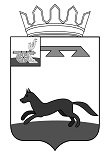 СОВЕТ ДЕПУТАТОВХИСЛАВИЧСКОГО ГОРОДСКОГО ПОСЕЛЕНИЯ ХИСЛАВИЧСКОГО РАЙОНА СМОЛЕНСКОЙ ОБЛАСТИРЕШЕНИЕот 26.12.2019г.                                                                                                             №189Об утверждении графика приема избирателей депутатами Совета депутатов Хиславичского городского поселения Хиславичского района Смоленской области на 1-е полугодие 2020 годаВ соответствии с Федеральным законом от 6 октября 2003 года №131-ФЗ «Об общих принципах организации местного самоуправления в Российской Федерации», ст.38 Регламента Совета депутатов Хиславичского городского поселения Хиславичского района Смоленской области Совет депутатов Хиславичского городского поселения Хиславичского района Смоленской области РЕШИЛ:1.Утвердить график приема избирателей депутатами Совета депутатов Хиславичского городского поселения Хиславичского района Смоленской области на 1-е полугодие 2020 года (прилагается).2.Решение Совета депутатов №149 от 25.12.2018 года «Об утверждении графика приема депутатами Совета депутатов Хиславичского городского поселения Хиславичского района Смоленской области на I-е полугодие 2019 года» признать утратившим силу с 01.01.2020года.3.Настоящее решение опубликовать в газете «Хиславичские известия».Глава муниципального образованияХиславичского городского поселения Хиславичского района Смоленской области                                           О.Б.МаханёкГРАФИКПриема избирателей депутатами Совета депутатов Хиславичского городского поселения Хиславичского района Смоленской области январь - июнь 2020 года:Прием избирателей депутатами Совета депутатов Хиславичского городского поселения Хиславичского района Смоленской области будет осуществляться по адресу: п.Хиславичи, пер.Пушкина,17 (ФОК им.Г.И.Сидоренкова) с 16.00 до 17.00час.УТВЕРЖДЕНрешением Совета депутатов Хиславичского городского поселения Хиславичского района Смоленской области №189 от 26.12.2019г.№ФИОДата приемаДата приемаДата приемаДата приемаДата приемаДата приема№ФИОянварьфевральмартапрельмайиюнь1.Маханёк Олег Борисович1003020206012.Гаврилов Николай Николаевич1305040608033.Зайцева ЛидияНиколаевна1507060812054.Королева Тамара Ивановна1711101014095.Лазарева Валентина Николаевна2013121418116.Лизунков Сергей Михайлович2217161620157.Рогатнева Наталья Викторовна2419182022178.Терешенкова Елена Алексеевна2721202225199.Волоцуев Андрей Алексеевич29252424272310Шапортова Ольга Леонидовна312726282925